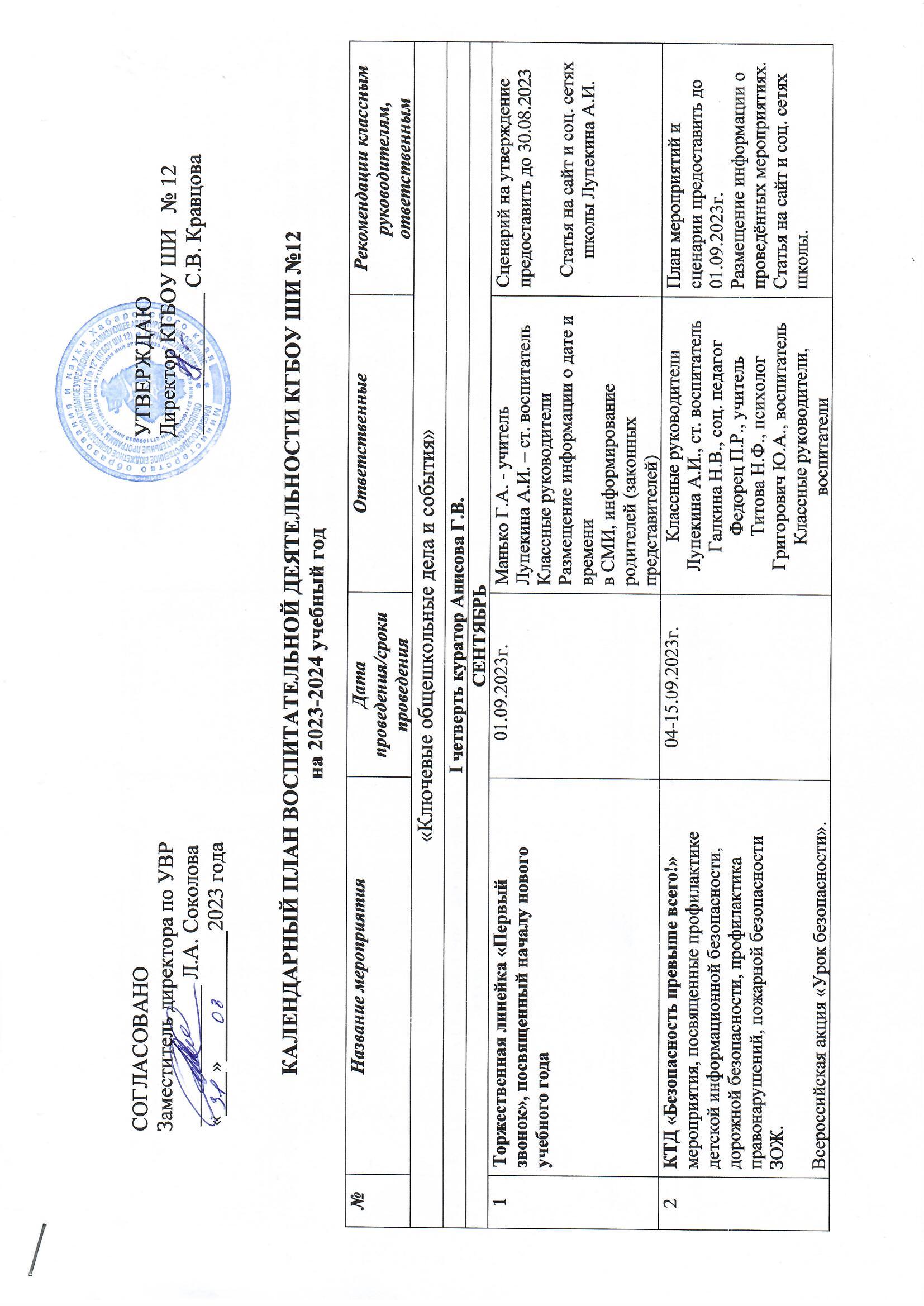 3Международный день распространения грамотности08.09.2023Осипова Н.Ю., учительПогожева Е.П., учительЛупекина Т.А., педагогг-библиотекарьПлан мероприятий предоставить до 06.09.2023г.Размещение информации о проведённых мероприятиях.Статья на сайт и соц. сетях школы. 4КТД  "Туризм, спорт, движение"18.09-29.09.2023г.Анисова Г.В., учительМанько М.Г., учительЛебедь И.В., учительЛещук А.Г., учительПлан и сценарии мероприятий на утверждение предоставить до 14.09.23 г.Классные руководители, мастера ПО, педагогические работникиСтатья на сайт и соц. сетях школы.5КТД всемирная акция «Очистим планету от мусора»18.09-29.09.2023г.Манько Г.А., учительГришанина О.В., учительФедорец О.В., учительПлан и сценарии мероприятий на утверждение предоставить до 14.09.23 г.Классные руководители, мастера ПО, педагогические работникиСтатья на сайт и соц. сетях школы.6Участие в конкурсах разного уровня.В течение месяцаСоколова Л.А.-заместитель директора по УВРЛупекина А.И. – ст. воспитательУчастие в конкурсах разного уровня, согласно представленных положений.ОктябрьОктябрьОктябрьОктябрьОктябрь1КТД    «Об учителях с любовью!»02.10-06.10.2023г.Лихтянскую С.Я., учитель Кутень Е.А. - учительФридрик О.С., тьюторКожевникова М.В., тьюторПлан и сценарии мероприятий на утверждение предоставить до 27.09.23 г. Статья на сайт и соц. сетях школы 2КТД «Калейдоскоп осенних сюжетов» 02.10.- 13.10.2023г.Шаланина А.П., кл. руководительАнтонова И.Г., воспитательБочарникова Л.В., тьюторКутень Е.А., учитель3День Отца в России13-16.10.2023Жидкова Л.В., кл. руководительБондарь И.А., психологБордовский В.В., учитель План мероприятий на утверждение предоставить до 10.10.23 г. Статья на сайт и соц. сетях школы4КТД «Родной край - Хабаровский край!»16.10-20.10.2022г. Антонова Н.А., учительШирман Л.В., дефектологШвец И.В., психологБутенко Н.Л., учитель-логопедКоляда Т.В., воспитательПлан и сценарии мероприятий на утверждение предоставить до 11.10.23 г. Статья на сайт и соц. сетях школы5Всероссийский урок «Экология  и  энергосбережение»  в  рамках  Всероссийского  фестиваля  энергосбережения #ВместеЯрче17.10.23гГришанина О.В., учитель Анисова Г.В., учительЛебедь И.В., учительКлассные руководителиПлан и сценарии мероприятий на утверждение предоставить до 14.10.23 г. Статья на сайт и соц. сетях школы6День интернета.Всероссийский урок безопасности школьников в сети Интернет23-27.10.2022г.Лещук А.Г.., учительПлан мероприятий на утверждение предоставить до 19.10.23 г. Статья на сайт и соц. сетях школы7Международный день школьных библиотек25.10.2023Лупекина Т.А., педагог-библиотекарьПлан мероприятий на утверждение предоставить до 13.10.23 г. Статья на сайт и соц. сетях школы8«Посвящение в первоклассники»26.10.2023 г.Манько Г.А.., учитель Князева Е.В., кл. руководительСценарий на утверждение предоставить до 20.10.23Статья на сайт и соц. сетях школы Анисова Г.В.9Линейка, посвященная окончанию 1 четверти.27.10.2023 г.Соколова Л.А., заместитель директора по УВР Лупекина А.И. – ст. воспитательГалкина Н.В., социальный педагогИнструктажи по ТБ в период осенних каникул10Участие в конкурсах разного уровняВ течение месяцаСоколова Л.А..-заместитель директора по УВРЛупекина А.И. – ст. воспитательУчастие в конкурсах разного уровня, согласно представленных положений.11Трудовые десанты: благоустройство школьной территорийВ течение четвертиВоспитателиПо плану12Рейды по проверке внешнего вида учащихся, санитарного состояния классов, объектов, спален, сохранности мебели и учебниковВ течение четвертиСоколова Л.А., заместитель директора по УВР,Лупекина А.И. – ст. воспитатель Галкина Н.В., социальный педагог, медицинские работники ООКонтроль за внешним видом уч-сяII четверть куратор Кутень Е.А.II четверть куратор Кутень Е.А.II четверть куратор Кутень Е.А.II четверть куратор Кутень Е.А.II четверть куратор Кутень Е.А.II четверть куратор Кутень Е.А.НоябрьНоябрьНоябрьНоябрьНоябрьНоябрь1Акция по сбору макулатуры «Миллион Родине07.11-12.11.202307.11-12.11.2023Лупекина А.И., ст. воспитатель.Гришанина О.В., учительЛебедь И.В., учительРазмещение материалов о проведенных мероприятиях на официальном сайте КГБОУ ШИ 12, вЛупекина А.И., ст. воспитатель.2Акция «Помоги зимующим птицам»14.11.22-28.04.2314.11.22-28.04.23Федорец О.В., учительАнисова Г.В, учительКлассные руководители, воспитатели.План акции предоставить 12.10.2023 Размещение материалов о проведенных мероприятиях на официальном сайте КГБОУ ШИ 12, вгазету  «Вяземские вести»Федорец О.В. - учительПлан проведения КТД и сценарий предоставить до 16.11.23г .Статья на сайт и соц. сетях школы официальном сайте КГБОУ ШИ 12, вдо 30.11.23г.Осипова Н.Ю. учительПлан проведения и сценарий предоставить до 18.11.23г .Статья на сайт и соц. сетях школы официальном сайте КГБОУ ШИ 12, вдо 03.12.23г.Лупекина А.И., ст. воспитатель3КТД   «Нет ничего превыше слова - Мама!», посвященный Дню матери в России.21.11.-25.11.202321.11.-25.11.2023Кутень Е.А. – учитель, Осипова Н.Ю., учительЖидкова Л.В., кл. руководительПлан акции предоставить 12.10.2023 Размещение материалов о проведенных мероприятиях на официальном сайте КГБОУ ШИ 12, вгазету  «Вяземские вести»Федорец О.В. - учительПлан проведения КТД и сценарий предоставить до 16.11.23г .Статья на сайт и соц. сетях школы официальном сайте КГБОУ ШИ 12, вдо 30.11.23г.Осипова Н.Ю. учительПлан проведения и сценарий предоставить до 18.11.23г .Статья на сайт и соц. сетях школы официальном сайте КГБОУ ШИ 12, вдо 03.12.23г.Лупекина А.И., ст. воспитатель4Школьный Чемпионат «Абилимпикс 2022»28.11-03.12.202328.11-03.12.2023Педагоги ДОП образования, Мастера ПО, Учителя технологии.План акции предоставить 12.10.2023 Размещение материалов о проведенных мероприятиях на официальном сайте КГБОУ ШИ 12, вгазету  «Вяземские вести»Федорец О.В. - учительПлан проведения КТД и сценарий предоставить до 16.11.23г .Статья на сайт и соц. сетях школы официальном сайте КГБОУ ШИ 12, вдо 30.11.23г.Осипова Н.Ю. учительПлан проведения и сценарий предоставить до 18.11.23г .Статья на сайт и соц. сетях школы официальном сайте КГБОУ ШИ 12, вдо 03.12.23г.Лупекина А.И., ст. воспитательДЕКАБРЬДЕКАБРЬДЕКАБРЬДЕКАБРЬДЕКАБРЬ1Марафон добрых дел, мероприятие посвященное дню инвалидов.01.12.-09.12.2023г.Шаланина А.П. кл. руководительОсипова Н.Ю- учительФридрик О.С.- тьюторБочарникова Л.В. - тьюторАнтонова Н.А., учительПашун О.В.- ассистент.Шаланина А.П. кл. руководительОсипова Н.Ю- учительФридрик О.С.- тьюторБочарникова Л.В. - тьюторАнтонова Н.А., учительПашун О.В.- ассистент.План мероприятий, сценарии предоставить в срок до 18.11.2023 г.Статья на сайт и соц. сетях школы Бочарникова Л.В. 09.12.2023г.2«По страницам истории военных лет», мероприятия посвященные датам:- «День неизвестного солдата»(03.12.21)- День начала контрнаступления советских войск против немецко-фашистских войск в битве под Москвой» (05.12.21 )- День героев Отечества (09.12.21)03.12-09.12.2023 г.Лихтянская С.Я., учительЛихтянская С.Я., учительПлан мероприятий предоставить в срок до 18.11.2023 г.Статья на сайт и соц. сетях школы Лихтянская С.Я. 13.12.2023г.3День Конституции РФ12.12.2023 г.Лихтянская С.Я., учитель Антонова И.Г. – воспитательЛихтянская С.Я., учитель Антонова И.Г. – воспитательПлан проведения мероприятия предоставить в срок до  18.11.2023г.Статья на сайт и соц. сетях школы  Антонова И.Г. - воспитатель13.12.2023г.4КТД "Шкатулка новогодних желаний"01.12-23.12.2023г.МО классных руководителейФридрик О.С., пед. ДОП образования,Григорович Ю.А., пед. ДОП образования.Коляда Т.В., воспитатель.МО классных руководителейФридрик О.С., пед. ДОП образования,Григорович Ю.А., пед. ДОП образования.Коляда Т.В., воспитатель.План проведения КТД и сценарий предоставить до 25.11.23г .Размещение материалов о проведенных мероприятиях на официальном сайте КГБОУ ШИ 12, в срок до 23.12.2023 г.Предоставление заявки на награждение уч-ся по итогам 1 полугодия 2022-2023уч.г. Проведение инструктажей по ТБ  «Соблюдай правила безопасного поведения дома, на улицах и дорогах во время зимних каникул». Участие в конкурсах разного уровня, согласно представленных положений.По плануКонтроль за внешним видом уч-ся5Линейка, посвященная окончанию2 четверти.итогов 1 полугодия учебного года23.12.2023г.Л.А. Соколова-заместитель директора по УВРЛупекина А.И. – ст. воспитательГалкина Н.В., социальный педагогКутень Е.А.- учитель.Л.А. Соколова-заместитель директора по УВРЛупекина А.И. – ст. воспитательГалкина Н.В., социальный педагогКутень Е.А.- учитель.План проведения КТД и сценарий предоставить до 25.11.23г .Размещение материалов о проведенных мероприятиях на официальном сайте КГБОУ ШИ 12, в срок до 23.12.2023 г.Предоставление заявки на награждение уч-ся по итогам 1 полугодия 2022-2023уч.г. Проведение инструктажей по ТБ  «Соблюдай правила безопасного поведения дома, на улицах и дорогах во время зимних каникул». Участие в конкурсах разного уровня, согласно представленных положений.По плануКонтроль за внешним видом уч-ся6Участие в конкурсах разного уровняВ течение месяцаСоколова Л.А..-заместитель директора по УВРЛупекина А.И. – ст. воспитательСоколова Л.А..-заместитель директора по УВРЛупекина А.И. – ст. воспитательПлан проведения КТД и сценарий предоставить до 25.11.23г .Размещение материалов о проведенных мероприятиях на официальном сайте КГБОУ ШИ 12, в срок до 23.12.2023 г.Предоставление заявки на награждение уч-ся по итогам 1 полугодия 2022-2023уч.г. Проведение инструктажей по ТБ  «Соблюдай правила безопасного поведения дома, на улицах и дорогах во время зимних каникул». Участие в конкурсах разного уровня, согласно представленных положений.По плануКонтроль за внешним видом уч-ся7Трудовые десанты: благоустройство школьной территорийВ течение четвертиВоспитателиВоспитателиПлан проведения КТД и сценарий предоставить до 25.11.23г .Размещение материалов о проведенных мероприятиях на официальном сайте КГБОУ ШИ 12, в срок до 23.12.2023 г.Предоставление заявки на награждение уч-ся по итогам 1 полугодия 2022-2023уч.г. Проведение инструктажей по ТБ  «Соблюдай правила безопасного поведения дома, на улицах и дорогах во время зимних каникул». Участие в конкурсах разного уровня, согласно представленных положений.По плануКонтроль за внешним видом уч-ся8Рейды по проверке внешнего вида учащихся, санитарного состояния классов, объектов, спален, сохранности мебели и учебниковВ течение четвертиСоколова Л.А., заместитель директора по УВР,Лупекина А.И. – ст. воспитатель Галкина Н.В., социальный педагог, медицинские работники ООСоколова Л.А., заместитель директора по УВР,Лупекина А.И. – ст. воспитатель Галкина Н.В., социальный педагог, медицинские работники ООПлан проведения КТД и сценарий предоставить до 25.11.23г .Размещение материалов о проведенных мероприятиях на официальном сайте КГБОУ ШИ 12, в срок до 23.12.2023 г.Предоставление заявки на награждение уч-ся по итогам 1 полугодия 2022-2023уч.г. Проведение инструктажей по ТБ  «Соблюдай правила безопасного поведения дома, на улицах и дорогах во время зимних каникул». Участие в конкурсах разного уровня, согласно представленных положений.По плануКонтроль за внешним видом уч-сяIII четверть куратор Федорец П.Р.III четверть куратор Федорец П.Р.III четверть куратор Федорец П.Р.III четверть куратор Федорец П.Р.III четверть куратор Федорец П.Р.III четверть куратор Федорец П.Р.ЯНВАРЬЯНВАРЬЯНВАРЬЯНВАРЬЯНВАРЬЯНВАРЬ1.КТД «Мир профессий», мероприятия посвященные месячнику профориентационной работы-Классные часы:*«Профессии наших родителей»;*«Презентация профессий»;*«Куда пойти учиться?»Урок успеха «Моя профессия»Мастер- классы по профессиям.Квест- игра « Калейдоскоп профессий».Интерактивная игра «Выбор профессии- дело серьезное» (группы «Созвездие, «Юность»).10.01-31.01.24г10.01-31.01.24гМагденко С.П., руководитель МО учителей трудового обучения,Мастера  ПОАнтонова И.Г.- учительЛещук А.Г., учительГригорович Ю.А. воспитательКоляда Т.В. воспитательАнтонова И.Г. - воспитательПоложение,  план проведения предоставить в срок до 24.12.2024 г.Размещение материалов о проведенных мероприятиях на официальном сайте КГБОУ ШИ 12, в срок до 31.01.2024 г.2.День полного освобождения Ленинграда от фашистской блокады  (1944 год)27.01.2024г.-27.01.2024г.-Лихтянская С.Я. учительСтатья на сайт и соц. сетях школы 28.01.2024г.  Лихтянская С.Я. учительФЕВРАЛЬФЕВРАЛЬФЕВРАЛЬФЕВРАЛЬФЕВРАЛЬФЕВРАЛЬ1КТД « Мы- будущие защитники России».С 7.02-22.02.24гС 7.02-22.02.24гМанько М.Г. - учительМанькоГ.А.,учительПлан проведения КТД и сценарий предоставить до 28.01.24г .Статья на сайт и соц. сетях школы официальном сайте КГБОУ ШИ 12, до 22.02.24г.1.1Конкурс чтецов  «На страже Отечества»
13.02.24г13.02.24гКлассные руководители 1-4 классовСценарий предоставить в срок до 03.02.2024 г.1.2.Зимняя спартакиада «Будем ловки и сильны, как защитники страны».7.02-28.02.247.02-28.02.24Манько М.Г. - учительПлан мероприятий предоставить в срок до 03.02.2024 г.1.3.Праздничная линейка, посвященнаяДню защитника Отечества «Ими славится Россия»22.02.24г22.02.24гКутень Е.А., учитель музыкиМанькоГ.А. - учительСценарий предоставить в срок до 11.02.2024 г.2КТД «Масленица, широкая-приходи!»28.02.-04.03.2024г 28.02.-04.03.2024г Кутень Е.А., учительАнисова Г.В. - учитель Коляда Т.В. воспитательАнтонова Н.А. – учитель Антонова И.Г. - воспитательМанько Г.А., учительПлан проведения КТД и сценарий предоставить до 11.02.24г .Статья на сайт и соц. сетях школы официальном сайте КГБОУ ШИ 12, до 07.03.24г. Антонова И.Г. - воспитатель2.1.Выставка «Масленица-праздник солнца!». 04.03.24 04.03.24Кутень Е.А., учительАнисова Г.В. - учитель Коляда Т.В. воспитательАнтонова Н.А. – учитель Антонова И.Г. - воспитательМанько Г.А., учительПлан проведения КТД и сценарий предоставить до 11.02.24г .Статья на сайт и соц. сетях школы официальном сайте КГБОУ ШИ 12, до 07.03.24г. Антонова И.Г. - воспитатель2.2.«Масленичные заигрыши» .В течение неделиВ течение неделиКутень Е.А., учительАнисова Г.В. - учитель Коляда Т.В. воспитательАнтонова Н.А. – учитель Антонова И.Г. - воспитательМанько Г.А., учительПлан проведения КТД и сценарий предоставить до 11.02.24г .Статья на сайт и соц. сетях школы официальном сайте КГБОУ ШИ 12, до 07.03.24г. Антонова И.Г. - воспитатель2.3.Масленичное гуляние.04.03.24г04.03.24гКутень Е.А., учительАнисова Г.В. - учитель Коляда Т.В. воспитательАнтонова Н.А. – учитель Антонова И.Г. - воспитательМанько Г.А., учительПлан проведения КТД и сценарий предоставить до 11.02.24г .Статья на сайт и соц. сетях школы официальном сайте КГБОУ ШИ 12, до 07.03.24г. Антонова И.Г. - воспитатель2.4.Квест- игра «Масляничные забавы»(группы «Созвездие», «Юность»)02.03.24г02.03.24гКутень Е.А., учительАнисова Г.В. - учитель Коляда Т.В. воспитательАнтонова Н.А. – учитель Антонова И.Г. - воспитательМанько Г.А., учительПлан проведения КТД и сценарий предоставить до 11.02.24г .Статья на сайт и соц. сетях школы официальном сайте КГБОУ ШИ 12, до 07.03.24г. Антонова И.Г. - воспитательМАРТМАРТМАРТМАРТМАРТМАРТ1Праздничный концерт, посвященный Международному женскому дню, 8 марта.07.03.2024 г.07.03.2024 г.Манько М.Г. - учительЛещук А.Г., учительСценарий предоставить в срок до 18.02.2024 г.2Муниципальный  этап конкурса  профессионального мастерства «Абилимпикс-2022»12.03.-18.03.2024г12.03.-18.03.2024гЛупекина А.И. – ст. воспитательМагденко С.П., мастер ПОБаландина Т.Г. – мастер ПОБорисова Н.В. – педагог ДОПГригорович Ю.А. воспитательЛещук А.Г., учительсценарий проведения предоставить в срок до 043.03.2024г.3Участие в конкурсах разного уровняВ течение месяцаВ течение месяцаСоколова Л.А..-заместитель директора по УВРЛупекина А.И. – ст. воспитательУчастие в конкурсах разного уровня, согласно представленных положений.4Трудовые десанты: благоустройство школьной территорийВ течение четвертиВ течение четвертиВоспитателиПо плану5Рейды по проверке внешнего вида учащихся, санитарного состояния классов, объектов, спален, сохранности мебели и учебниковВ течение четвертиВ течение четвертиСоколова Л.А., заместитель директора по УВР,Лупекина А.И. – ст. воспитатель Галкина Н.В., социальный педагог, медицинские работники ООКонтроль за внешним видом уч-сяIVчетверть АПРЕЛЬ- МАЙ куратор Осипова Н.Ю.IVчетверть АПРЕЛЬ- МАЙ куратор Осипова Н.Ю.IVчетверть АПРЕЛЬ- МАЙ куратор Осипова Н.Ю.IVчетверть АПРЕЛЬ- МАЙ куратор Осипова Н.Ю.IVчетверть АПРЕЛЬ- МАЙ куратор Осипова Н.Ю.IVчетверть АПРЕЛЬ- МАЙ куратор Осипова Н.Ю.161-летие полета в космос Ю.А. Гагарина. День космонавтики. Гагаринский урок «Космос - это мы»12.04.24г12.04.24гЛихтянская С.Я. - учитель Антонова Н.А. - учительПлан и формат проведения предоставить до 25.03.24Размещение информации, статьи на школьном сайтеАнтонова Н.А. – учитель 13.04.24 г.2.-Экологический субботник «Зеленый наряд школе».22.04.24г22.04.24гБаландина Т.Г., мастер ПОФедорец О.В. - учительПлан предоставить на утверждение до 08.04.243КТД «Долгое эхо войны»25.04.-06.05.2024 г.25.04.-06.05.2024 г.Лупекина А.И., ст воспитательАнтонова Н.А. учительЛихтянская С.Я., учительКоляда Т.В. воспитательГригорович Ю.А. воспитательКутень Е.А. - учитель  План и  сценарий предоставить на утверждение до 15.04.24Размещение информации , статьи на сайте школы, газету «Вяземские вести»Лихтянская С.Я., учительДо 13.05.24гСотрудничество с Молодежным Центром, ДЮЦ 3.1.Акция «Бессмертный полк», «Георгиевская ленточка»Лупекина А.И., ст воспитательАнтонова Н.А. учительЛихтянская С.Я., учительКоляда Т.В. воспитательГригорович Ю.А. воспитательКутень Е.А. - учитель  План и  сценарий предоставить на утверждение до 15.04.24Размещение информации , статьи на сайте школы, газету «Вяземские вести»Лихтянская С.Я., учительДо 13.05.24гСотрудничество с Молодежным Центром, ДЮЦ 3.2.Флешмоб « Дети против войны»Лупекина А.И., ст воспитательАнтонова Н.А. учительЛихтянская С.Я., учительКоляда Т.В. воспитательГригорович Ю.А. воспитательКутень Е.А. - учитель  План и  сценарий предоставить на утверждение до 15.04.24Размещение информации , статьи на сайте школы, газету «Вяземские вести»Лихтянская С.Я., учительДо 13.05.24гСотрудничество с Молодежным Центром, ДЮЦ 3.3.Велопробег «Вахта памяти».Лупекина А.И., ст воспитательАнтонова Н.А. учительЛихтянская С.Я., учительКоляда Т.В. воспитательГригорович Ю.А. воспитательКутень Е.А. - учитель  План и  сценарий предоставить на утверждение до 15.04.24Размещение информации , статьи на сайте школы, газету «Вяземские вести»Лихтянская С.Я., учительДо 13.05.24гСотрудничество с Молодежным Центром, ДЮЦ 3.4.Возложение цветов к обелиску на площади 30-летия Победы. Лупекина А.И., ст воспитательАнтонова Н.А. учительЛихтянская С.Я., учительКоляда Т.В. воспитательГригорович Ю.А. воспитательКутень Е.А. - учитель  План и  сценарий предоставить на утверждение до 15.04.24Размещение информации , статьи на сайте школы, газету «Вяземские вести»Лихтянская С.Я., учительДо 13.05.24гСотрудничество с Молодежным Центром, ДЮЦ 3.5. Акция «Нет- забытым могилам». (группы «Созвездие», «Юность»).Лупекина А.И., ст воспитательАнтонова Н.А. учительЛихтянская С.Я., учительКоляда Т.В. воспитательГригорович Ю.А. воспитательКутень Е.А. - учитель  План и  сценарий предоставить на утверждение до 15.04.24Размещение информации , статьи на сайте школы, газету «Вяземские вести»Лихтянская С.Я., учительДо 13.05.24гСотрудничество с Молодежным Центром, ДЮЦ 3.6.Торжественная линейка памяти«Они дошли с Победой до Рейхстага»».07.05.2024 г.07.05.2024 г.Лупекина А.И., ст воспитательАнтонова Н.А. учительЛихтянская С.Я., учительКоляда Т.В. воспитательГригорович Ю.А. воспитательКутень Е.А. - учитель  План и  сценарий предоставить на утверждение до 15.04.24Размещение информации , статьи на сайте школы, газету «Вяземские вести»Лихтянская С.Я., учительДо 13.05.24гСотрудничество с Молодежным Центром, ДЮЦ МАЙ МАЙ МАЙ МАЙ МАЙ 1День славянской письменности и культуры11-22.05.202411-22.05.2024Классные руководители 1-4 класс,ВоспитателиПлан и формат проведения предоставить до 01.05.20242Праздник «Прощание с букварем»20.05.2024г.20.05.2024г.Шаланина А.П.. - .учитель 1 классаКутень Е.А., учительСценарий предоставить в срок до 01.05.2024 г.3Праздник «Прощание с начальной школой»21. 05.2024 г.21. 05.2024 г.Федорец П.Р. классный руководитель 4 класса Кутень Е.А., учительСценарий предоставить в срок до 01.05.2024г.4Праздник «Последний звонок»22.05.2024г.22.05.2024г.Погожева Е.П. - психолог. классный руководитель 9 классаКутень Е.А., учительСценарий предоставить в срок до 01.05.2024г5Итоговая линейка, посвященная окончанию учебного года. 30.05.2024 г.30.05.2024 г.Л.А. Соколова, заместитель директора по УВРПетрова Е.А., учитель.Заявки на награждение уч-ся по итогам учебного года -подать в срок до14.05.2024г..6Участие в конкурсах разного уровняВ течение месяцаВ течение месяцаСоколова Л.А..-заместитель директора по УВРЛупекина А.И. – ст. воспитательУчастие в конкурсах разного уровня, согласно представленных положений.7Трудовые десанты: благоустройство школьной территорийВ течение четвертиВ течение четвертиВоспитателиПо плану8Рейды по проверке внешнего вида учащихся, санитарного состояния классов, объектов, спален, сохранности мебели и учебниковВ течение четвертиВ течение четвертиСоколова Л.А., заместитель директора по УВР,Лупекина А.И. – ст. воспитатель Галкина Н.В., социальный педагог, медицинские работники ООКонтроль за внешним видом уч-сяИЮНЬИЮНЬИЮНЬИЮНЬ1Торжественное вручение документов об окончании школы обучающихся 9 класса, профессионального обучения уч-ся 2 курса в соответствии с календарными учебными графиками  в соответствии с календарными учебными графиками Васянович О.В. - психологМагденко С.П. мастер ПОСценарий предоставить в срок до 21.05.2024 г3Проведение рейдов в «проблемные семьи».В течение месяцаВ течение месяцаСоколова Л.А.-заместитель директора по УВР, классные руководители